Obec Svatojanský Újezd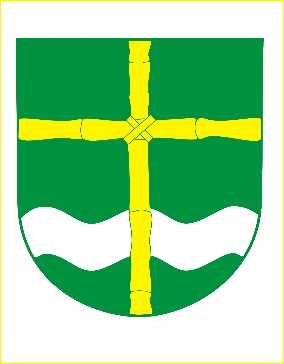 Zastupitelstvo obceSvatojanský ÚjezdOBECNĚ ZÁVAZNÁ VYHLÁŠKA Č.3/2024o místním poplatku za užívání veřejného prostranstvíZastupitelstvo obce Svatojanský Újezd se na svém zasedání dne 17. prosince 2023 usneslo vydat na základě § 14 zákona č. 565/1990 Sb., o místních poplatcích, ve znění pozdějších předpisů, (dále jen „zákon o místních poplatcích“), a v souladu s § 10 písm. d) a § 84 odst. 2 písm. h) zákona č. 128/2000 Sb., o obcích (obecní zřízení), ve znění pozdějších předpisů, tuto obecně závaznou vyhlášku (dále jen „vyhláška“):Čl. 1Úvodní ustanoveníObec Svatojanský Újezd touto vyhláškou zavádí místní poplatek za užívání veřejného prostranství (dále jen „poplatek“).Správcem poplatku je obecní úřad. Čl. 2Předmět poplatku a poplatníkPoplatek za užívání veřejného prostranství se vybírá za zvláštní užívání veřejného prostranství, kterým se rozumí provádění výkopových prací, umístění dočasných staveb a zařízení sloužících pro poskytování prodeje a služeb, pro umístění stavebních nebo reklamních zařízení, zařízení cirkusů, lunaparků a jiných obdobných atrakcí, umístění skládek, vyhrazení trvalého parkovacího místa a užívání tohoto prostranství pro kulturní, sportovní a reklamní akce nebo potřeby tvorby filmových a televizních děl.Poplatek za užívání veřejného prostranství platí fyzické i právnické osoby, které užívají veřejné prostranství způsobem uvedeným v odstavci 1 (dále jen „poplatník“).Čl. 3Veřejná prostranstvíVymezení veřejného prostranství podléhajícího poplatkuVeřejným prostranstvím podléhající poplatku jsou: a) všechny místní komunikace ve vlastnictví obce (dle rozhodnutí o zařazení do místních komunikací vedeno pod čísly:  1A; 1B; ; 1D; 1E; ; 1G; 1H; 1I; 1J; 2A; 2B; ; 2D; 3A; 4A) b) veřejná zeleň (číslo katastrální 8/1; 31; 41; 59; 81; 101/1; 102; 121/1; 121/4; 122; 123/1; 517/1).Čl. 4Ohlašovací povinnostPoplatník je povinen podat ohlášení nejpozději 10 dnů před zahájením užívání veřejného prostranství; není-li to možné, je povinen podat nejpozději v den zahájení užívání veřejného prostranství. Pokud tento den připadne na sobotu, neděli nebo státem uznaný svátek, je poplatník povinen splnit ohlašovací povinnost nejbližší následující pracovní den Údaje uváděné v ohlášení upravuje zákon.Dojde-li ke změně údajů uvedených v ohlášení, je poplatník povinen tuto změnu oznámit do 15 dnů ode dne, kdy nastala.Čl. 5Sazba poplatkuSazba poplatku činí za každý i započatý m2 a každý i započatý den:(2) Obec stanovuje poplatek paušální částkou takto:(3)správci poplatku v rámci ohlášení dle čl. 4 odst. 1.Čl. 6Splatnost poplatkuPoplatek ve stanovené výši dle čl. 5 odst. 1 je splatný:při užívání veřejného prostranství po dobu 3 dnů a kratší nejpozději v den ukončení užívání veřejného prostranství,při užívání veřejného prostranství po dobu 4 dnů nebo delší nejpozději do 3 dnů od ukončení užívání Poplatek stanovený paušální částkou je splatný do 15 dnů ode dne započetí každého měsíčního či ročního poplatkového období.Připadne-li konec lhůty splatnosti na sobotu, neděli nebo státem uznaný svátek, je dnem, ve kterém je poplatník povinen svoji povinnost splnit, nejblíže následující pracovní den.Čl. 7OsvobozeníPoplatek se neplatí:za vyhrazení trvalého parkovacího místa pro osobu, která je držitelem průkazu ZTP nebo ZTP/P,z akcí pořádaných na veřejném prostranství, jejichž celý výtěžek je odveden na charitativní a veřejně prospěšné účely.Od poplatku se dále osvobozují:užívání veřejných prostranství obcí Svatojanský Újezdužívání veřejných prostranství příspěvkovými organizacemi zřízenými obcí Svatojanský Újezd,užívání veřejných prostranství organizacemi s vlastnickým podílem obcí Svatojanský Újezd, f) užívání veřejných prostranství z důvodu odstranění havárií inženýrských sítí po dobu nepřesahující 7 dnů,umístění skládky v délce do 48 hodin.V případě, že poplatník nesplní povinnost ohlásit údaj rozhodný pro osvobození ve lhůtách stanovených touto vyhláškou nebo zákonem, nárok na osvobození zaniká.Čl. 8Přechodné a zrušovací ustanoveníPoplatkové povinnosti vzniklé před nabytím účinnosti této vyhlášky se posuzují podle dosavadních právních předpisů.Ruší se obecně závazná vyhláška č. 1/2007, o místním poplatku za užívání veřejného prostranství, ze dne 18. září  2007.Čl. 9ÚčinnostTato vyhláška nabývá účinnosti dnem 1. 1. 2024.Buben Milan (starosta)                                                                                   Najman Jaroslav (místostarosta)a)za umístění dočasných staveb a zařízení sloužících pro poskytování služeb5,- Kč,b)za umístění dočasných staveb sloužících pro poskytování prodeje10,- Kč,c)za umístění zařízení sloužících pro poskytování prodeje20,- Kč,d)za provádění výkopových prací1,- Kč,e)za umístění stavebních zařízení1,- Kč,f)za umístění reklamních zařízení10,- Kč,g)za umístění zařízení lunaparků a jiných obdobných atrakcí5,- Kč,h)za umístění zařízení cirkusů5,- Kč,i)za umístění skládek3,- Kč,j)za užívání veřejného prostranství pro reklamní akce10,- Kč,k)za užívání veřejného prostranství pro potřeby tvorby filmových a televizních děl5,- Kč.a)za umístění dočasných staveb a zařízení sloužících pro poskytování služeb	za každý započatý 1 m2100,- Kč/měsíc,b)za umístění dočasných staveb sloužících pro poskytování prodeje za každý započatý 1 m2100,- Kč/měsíc,c)za umístění zařízení sloužících pro poskytování prodeje (restauračních stolků a zahrádek sloužících k občerstvení za každých započatých 10 m2)400,- Kč/měsíc,d)za umístění zařízení sloužících pro poskytování prodeje(zboží přechodně vystavené před stálou prodejnou za každý započatý 1 m2)200,- Kč/měsíc,e)za umístění stavebních zařízení za každých započatých 10 m2200,- Kč/měsíc,f)za umístění reklamních zařízení(přenosné stojanové zařízení při záboru do 1 m2 včetně)300,- Kč/rok/kus,g)za umístění reklamních zařízení(napevno umístěné zařízení při záboru do 1 m2 včetně)1 000,- Kč/rok.Volbuplacení poplatku paušální částkou včetně výběru varianty paušální částky sdělí poplatníkplacení poplatku paušální částkou včetně výběru varianty paušální částky sdělí poplatník